Stichting/Foundation front-LEX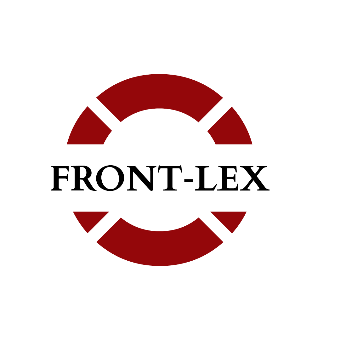 Kraanspoor 50NL-1033 SE AmsterdamTel.:+31-6-28 45 17 62www.front-lex.eu, Info@front-lex.eu									Amsterdam 30 juni 2022Notulen:Notulen van de bestuursvergadering van de Stichting front-LEXAanwezig: 	Christiane Lüst, voorzitterMarie-Claude Barbier, secretaris	René Lehnherr, penningmeesterOrde van de dag: Goedkeuring van de jaarstukken 2021(BETAC)De invloed van Poetins oorlog tegen Oekraïne op het project van ons tribunaal.Bespreking:Allereerst werd de jaarrekening 2021 (BETAC) door het bestuur unaniem goedgekeurd.Daarna werd er lang gediscussieerd over de invloed van de oorlog van Poetin tegen de Oekraïne op het project van ons tribunaal en over verdere obstakels met betrekking tot een tijdige uitvoering. Het bleek dat de afzonderlijke invloeden en hindernissen zo complex waren dat besloten werd hiervoor in juli of augustus een speciale vergadering te organiseren, waartoe het bestuur goed voorbereid zou moeten komen.Nadat niemand van de aanwezigen nog vragen of opmerkingen had, werd de vergadering door de voorzitter met een dankwoord besloten.Christiane Lüst, voorzitter	Marie-Claude Barbier, secretaris	René Lehnherr, penningmeester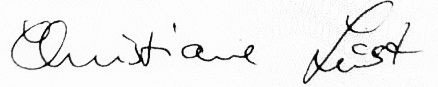 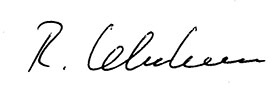 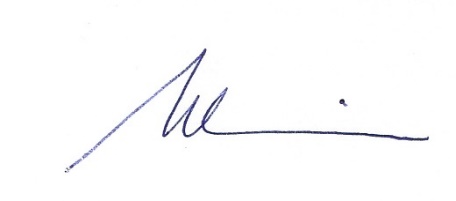 ……………………………………		……………………………………………………	………………………………………………